GIẢI BÀI TẬP TOÁN LỚP 3HÌNH CHỮ NHẬTBài 1 (trang 84 SGK Toán 3): Trong các hình dưới đây, hình nào là hình chữ nhật?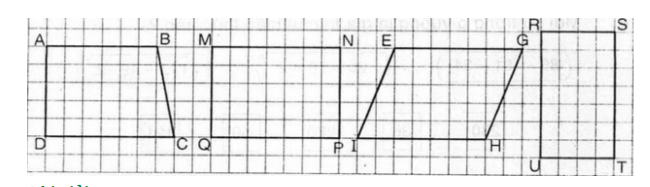 Hướng dẫn giải:+ Hình MNPQ và hình ERTU là hình chữ nhật+ Hình ABCD và hình EGHI không phải là hình chữ nhậtBài 2 (trang 84 SGK Toán 3): Đo rồi cho biết độ dài các cạnh của hình chữ nhật sau: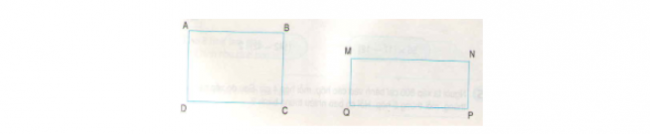 Hướng dẫn giải:Dùng thước để đo các cạnh của các hình chữ nhật được kết quả như sau:+ Hình chữ nhât ABCD có : AB = CD = 4cmAD = BC = 3cm+ Hình chữ nhật MNPQ có: MN = PQ = 5cmMQ = NP = 2cm.Bài 3 (trang 85 SGK Toán 3): Tìm chiều dài, chiều rộng của mỗi hình chữ nhật có trong hình vẽ bên (DC = 4 cm, BN = 1 cm; NC = 2 cm).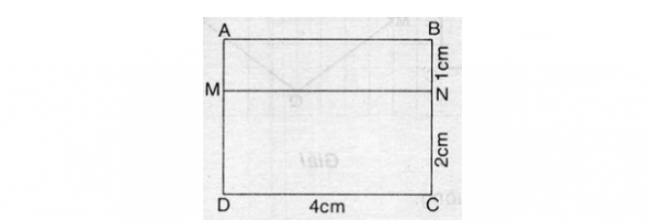 Hướng dẫn giải:+ Hình chữ nhật ABMN có chiều dài AB = MN = 4cm và có chiều rộng AM = BN = 1cm+ Hình chữ nhật MNCD có chiều dài MN = DC = 4cm và chiều rộng MD = NC = 2cm.+ Hình chữ nhật ABCD có chiều dài AB = DC = 4cm và có chiều rộng AD = BC = 1cm + 2cm = 3cm.Bài 4 (trang 85 SGK Toán 3): Kẻ thêm một đoạn thẳng để được hình chữ nhật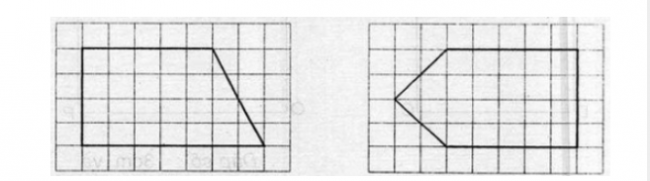 Hướng dẫn giải:Có thể kẻ thêm đoạn thẳng như hình dưới đây: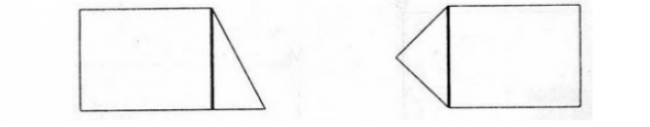 